МЕЖДУНАРОДНЫЙ НАУЧНЫЙ КОНКУРС«ЭКСПЕРТ В ОБЛАСТИ КУЛЬТУРЫ – 2022»
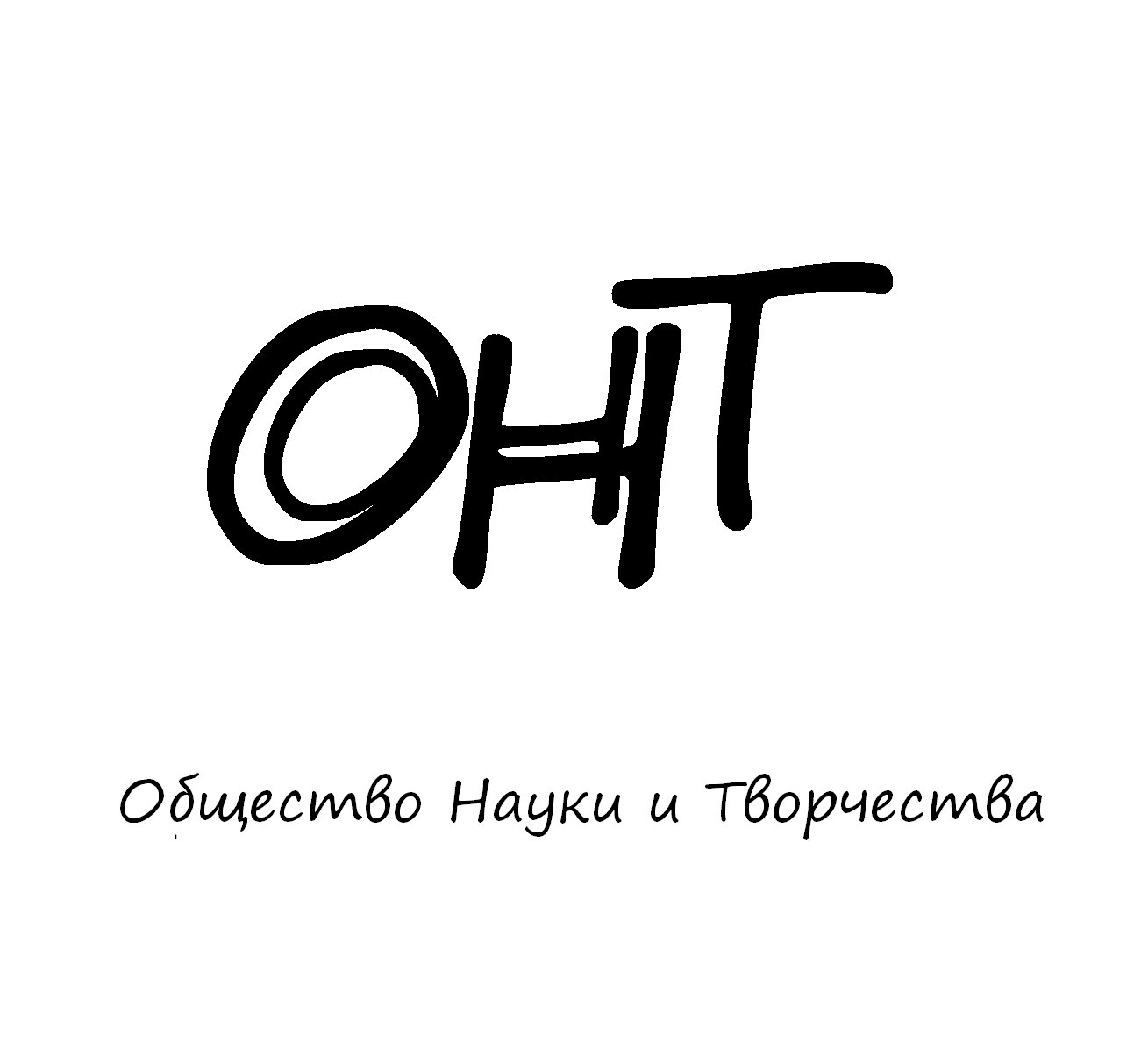 26 февраля 2022 годаКАЗАНЬ Доброго времени суток!Приглашаем Вас принять участие в Международном научном конкурсе на выявление лучших научно-исследовательских работ в сфере культуры, искусства, смежных наук. Работы должны быть ориентированы на освещение практических (аналитических) исследований и наработок, выполненных авторами. Приветствуются и поощряются творческий подход при подготовке работы, нестандартное авторское мышление, а также новый взгляд на развитие привычных научных процессов и парадигм.По итогам мероприятия будут объявлены победители конкурса в различных номинациях («Креативная научная работа, «Лучшее творческое обоснование» и т.д.). Номинации формируются исходя из общего уровня работ и количества участников.ОСНОВНЫЕ УСЛОВИЯ УЧАСТИЯ В КОНКУРСЕ
1. Участником конкурса может быть только физическое лицо.2. Возраст участников не регламентируется.3. Количество заявок от одного участника не ограничено.4. Форма участия в конкурсе – заочная.5. Конкурсные материалы представляются на конкурс по электронной почте на электронный адрес оргкомитета.6. Работы, не отвечающие условиям конкурса или представленные с нарушением требований, могут быть не приняты к рассмотрению.7. Рукописные материалы не рассматриваются.8. Количество работ от одного автора не ограничено. На каждую работу оргвзнос оплачивается отдельно, заявка оформляется отдельно.9. Дипломы направляются авторам ЛИБО в печатном виде, ЛИБО в электронном. Формат отправки дипломов выбирает автор при заполнении заявки участника.10. Основной язык материалов конкурса – русский. Принимаются материалы также на английском языке. Возможность принятия материалов, написанных на других языках, уточняйте по эл. почте ontvor@yandex.ru.11. Объем научной работы не ограничен.12. Количество работ от одного автора не ограничено. На каждую работу оргвзнос оплачивается отдельно, заявка оформляется отдельно.13. Конкурс проходит при информационной поддержке Казанского федерального университета, что  будет указано на дипломах участников и победителей конкурса.14. Скидка на оплату участия составляет 10% при оплате оргвзноса до 1 февраля 2022 года.ВАРИАНТЫ УЧАСТИЯ В КОНКУРСЕПредусмотрено четыре варианта участия:Вариант 1. Участие в конкурсе с презентацией в формате MS Power Point. В данном случае участник получает по итогам конкурса диплом участника/победителя конкурса (печатный/электронный вариант) – посредством Почты России/электронной почты (по выбору автора).Основные параметры участия по варианту 1. Презентация оформляется в свободной форме. Рассылка дипломов проходит в течение двух недель с момента подведения итогов конкурса.Оргвзнос по варианту 1. Организационный взнос за участника из РФ составляет 400 рублей. Организационный взнос за участника из других стран составляет 600 рублей. За соавторство (если авторов у презентации больше, чем один) предусмотрена доплата в размере 100 рублей (для всех участников) за каждого соавтора.Вариант 2. Участие в конкурсе со статьей, подготовленной в формате MS Word для дальнейшей публикации. В данном случае участник получает по итогам конкурса диплом участника/победителя конкурса (печатный/электронный вариант) – посредством Почты России/электронной почты (по выбору автора), а также электронный сборник научных трудов (файл в формате pdf) – по электронной почте. Сборнику будут присвоены номера ISBN, УДК, ББК. Сборник будет размещен в системе eLibrary.Основные параметры участия по варианту 2. Рассылка дипломов и электронного сборника проходит в течение двух недель с момента подведения итогов конкурса. Публикация происходит в электронном формате и высылается по электронной почте в формате pdf. Научная статья, которая отправлена для публикации, в случае неправильного или некорректного оформления может быть не принята к публикации. Правила оформления научной статьи, которая отправлена для публикации, Вы можете найти в разделе «Общие требования к оформлению научной работы».Оргвзнос по варианту 2. Стоимость оргвзноса за участие в конкурсе составляет 680 рублей за статью объемом до 6 страниц (включительно) – для российских участников, 980 рублей за статью объемом до 6 страниц (включительно) – для зарубежных участников. Если объем Вашей научной работы более 6 страниц, то за каждую дополнительную страницу предусмотрена доплата в размере 80 рублей (для всех участников). Доплата предусмотрена за каждую страницу, в том числе и за страницы со списком литературы. За соавторство предусмотрена доплата в размере 200 рублей (для всех участников) за каждого соавтора.Вариант 3. Участие в конкурсе со статьей, подготовленной в формате MS Word без дальнейшей публикации. В данном случае участник получает по итогам конкурса диплом участника/победителя конкурса (печатный/электронный вариант) – посредством Почты России/электронной почты (по выбору автора).Основные параметры участия по варианту 3. Научная статья оформляется в свободной форме. Рассылка дипломов проходит в течение двух недель с момента подведения итогов конкурса.Оргвзнос по варианту 3. Организационный взнос за участника из РФ составляет 400 рублей. Организационный взнос за участника из других стран составляет 600 рублей. За соавторство (если авторов у статьи больше, чем один) предусмотрена доплата в размере 100 рублей (для всех участников) за каждого соавтора.Вариант 4. Участие в конкурсе с научной работой, подготовленной в формате MS Word для дальнейшей публикации в предложенном нами журнале уровня РИНЦ. В данном случае участник получает по итогам конкурса диплом участника/победителя конкурса (печатный/электронный вариант) – посредством Почты России/электронной почты (по выбору автора), а также выпуск электронного научного журнала с опубликованной статьей (файл в формате pdf) – по электронной почте.Для того, чтобы получить подробности относительно четвертого варианта участия, пожалуйста, напишите нам на электронную почту ontvor@yandex.ru письмо с темой «Эксперт в области культуры – 2022. Запрос публикации РИНЦ».Письмо с запросом необходимо отправить ДО ОТПРАВКИ И ПОДГОТОВКИ МАТЕРИАЛОВ, поскольку публикация РИНЦ подразумевает особые требования к качеству и оформлению материалов. Необходимо также сообщить название Вашего исследования, чтобы мы понимали, какой журнал уровня РИНЦ мы можем Вам предложить.ВНИМАНИЕ! Можно выбрать только один из четырех вариантов участия.ПОРЯДОК ПРОВЕДЕНИЯ МЕРОПРИЯТИЯ1. Прием конкурсных материалов проходит до 25.02.2022 (включительно).
2. На конкурс предоставляется:– заявка участника, которая должна носить имя «Заявка_(необходимо указать фамилию участника)», например, «Заявка_Петров» и т.д;– скан (копия) квитанции оплаты участия в конкурсе;– электронный вариант научной работы в формате MS Power Point / MS Word.3. Все материалы высылаются на адрес электронной почты ontvor@yandex.ru.4. Приемная комиссия в течение 12 часов должна написать письмо о том, что материалы приняты к участию в конкурсе. В случае неполучения ответа, просим Вас продублировать заявку на участие.5. Итоги конкурса будут доступны 26 февраля:– по электронной почте;– на сайте on-tvor.ru;– в официальной группе ОНТ Вконтакте: vk.com/ontvor.АКТУАЛЬНАЯ ИНФОРМАЦИЯ О СРОКАХ ОБРАБОТКИ МАТЕРИАЛОВКрайний срок выхода материалов конкурса – две недели со дня проведения мероприятия (за исключением варианта участия 4, когда сроки публикации обговариваются индивидуально). Срок подачи заявки на размещение электронного сборника (по варианту участия 2) на сайте электронной библиотеки eLIBRARY – две недели с момента официального выхода сборника и его отправки авторам. Срок загрузки материалов в систему eLibrary после отправки заявки может составлять 1-3 месяца.КОНТАКТЫ:По всем вопросам обращайтесь по электронной почте ontvor@yandex.ruКонтактный телефон для срочных вопросов: +79503125696 – руководитель Общества Науки и Творчества Кузьмин Сергей Владимирович.Официальный сайт: on-tvor.ruОРГВЗНОСАвторам из России платить следует по банковским реквизитам, указанным ниже.Авторам из других стран платить следует через системы денежных переводов Золотая Корона (предпочтительный вариант) или Western Union (только для представителей дальнего зарубежья). Перевод необходимо сделать на имя Кузьмин Сергей Владимирович, г. Казань, Россия, телефон +79503125696 (Kuzmin Sergey Vladimirovich, Kazan, Russia, телефон +79503125696).В том случае, если Вы неправильно рассчитали стоимость участия, мы просим Вас доплатить необходимую разницу, и имеем право не принимать Вашу работу к участию в том случае, если Вы отказываетесь от доплаты. ВНИМАНИЕ! Если Вы не уверены в том, примут ли Ваши материалы к участию, или у Вас есть сомнения по поводу итоговой стоимости, пожалуйста, обязательно напишите нам на электронную почту, мы Вам всё разъясним! ДОПОЛНИТЕЛЬНО: СКИДКА на оплату участия составляет 10% при оплате оргвзноса до 1 февраля 2022 года.ЗАЯВКА НА УЧАСТИЕ В КОНКУРСЕ Заявка участника заполняются на каждого автора в отдельности. От правильности указанных данных зависят итоги обработки материалов.Авторам, отправившим материалы по электронной почте и не получившим подтверждения их получения, просьба продублировать заявку.ОБЩИЕ ТРЕБОВАНИЯ К ОФОРМЛЕНИЮ НАУЧНОЙ РАБОТЫТекст написан в формате Microsoft Word. Формат страницы: А4 (210×297 мм). Поля:  – со всех сторон. Шрифт: размер (кегль) – 14; тип – Times New Roman. В верхнем левом углу указывается УДК статьи. Далее, через строку – название, которое печатается прописными буквами, шрифт – жирный, выравнивание по центру. Ниже через двойной интервал строчными буквами – ФИО автора(ов). На следующей строке – полное название организации, город. На следующей строчке – контактный e-mail. После отступа в 2 интервала следует аннотация, за ней – ключевые слова, за которыми через 2 интервала – текст, печатаемый через одинарный интервал, абзацный отступ – , выравнивание по ширине. Название и номера рисунков указываются под рисунками, названия и номера таблиц – над таблицами. Таблицы, схемы, рисунки, формулы, графики не должны выходить за пределы указанных полей (шрифт в таблицах и на рисунках – не менее 10 пт). Сноски на литературу в квадратных скобках. Наличие списка литературы обязательно. Переносы не ставить.ОРГКОМИТЕТ МЕРОПРИЯТИЙ ОБЩЕСТВА НАУКИ И ТВОРЧЕСТВАПредседатель оргкомитета – руководитель Общества Науки и Творчества Кузьмин Сергей Владимирович.Постоянный состав оргкомитета:1. Муратова Н.Ф. – кандидат филологических наук, доцент Университета журналистики и массовых коммуникаций Узбекистана, г. Ташкент, Узбекистан. 2. Шумакова С.Н. – кандидат искусствоведения Харьковской государственной академии культуры, г. Харьков, Украина.3. Равочкин Н.Н. – кандидат философских наук, доцент Кузбасской государственной сельскохозяйственной академии, г. Кемерово, Россия.4. Никитинский Е.С. – доктор педагогических наук, профессор Университета «Туран-Астана», г. Нур-Султан, Казахстан.5. Волженцева И.В. – доктор психологических наук, профессор Переяслав-Хмельницкого государственного педагогического университета им. Г.С. Сковороды, г. Переяслав, Украина. 6. Измайлова Г.С. – кандидат экономических наук, доцент Майкопского государственного технологического университета, г. Майкоп, Россия.7. Акимжанов Т.К. – доктор юридических наук, профессор Университета «Туран», г. Алматы, Казахстан.8. Ризаева Н.М. – кандидат фармацевтических наук, доцент Ташкентского фармацевтического института, г. Ташкент, Узбекистан.9. Ильященко Д.П. – кандидат технических наук, доцент Юргинского технологического института Томского политехнического университета, г. Юрга, Россия.10. Анисимова В.В. – кандидат географических наук, доцент Кубанского государственного университета, г. Краснодар, Россия.Представлен список постоянных членов оргкомитета мероприятий Общества Науки и Творчества. В зависимости от мероприятия мы привлекаем различных ученых и специалистов дополнительно.БАНКОВСКИЕ РЕКВИЗИТЫ ДЛЯ ОПЛАТЫ ОРГВЗНОСА (УЧАСТНИКАМ ИЗ РФ):Представляем Вашему вниманию все научные мероприятия Общества Науки и Творчества в феврале 2022 года. Конференции:
19 февраля. VI Международная научно-практическая конференция «Развитие медицины и вопросы охраны здоровья в современном мире» (МЗ-6)21 февраля. VI Международная научно-практическая конференция гуманитарных и общественных наук «Культура, образование и искусство: актуальные вопросы развития наук в XXI веке» (МК-6)22 февраля. VI Международная научно-практическая конференция «Юриспруденция и основы правового поведения в современном гражданском обществе» (МЮ-6)24 февраля. VI Международная научно-практическая конференция «Психология и педагогика в системе современного гуманитарного знания XXI века» (МП-6)25 февраля. VI Международная научно-практическая конференция «Экономика, управление и финансы: современные подходы и конкурентное развитие наук в XXI веке» (МЭ-6)26 февраля. VI Международная научно-практическая конференция «Инновационные подходы в рамках естественных и технических наук: современные реалии и перспективы развития» (МЕ-6)28 февраля. VI Международная научно-практическая конференция «Интеграционные процессы мировой науки в XXI веке» (ММ-6)Публикации:1-28 февраля. Международный научный журнал «SCIENCE TIME» (Выпуск №2/2022)1-28 февраля. Международный научный журнал «Вестник Науки и Творчества» (Выпуск №2/2022)1-28 февраля. Международный научный журнал «Научное знание современности» (Выпуск №2/2022)Конкурсы:24 февраля. Международный конкурс презентаций «Открытая наука – 2022»25 февраля. Международный конкурс «Методическая работа года – 2022»26 февраля. Международный научный конкурс «Эксперт в области культуры – 2022»28 февраля. Международный конкурс «Мировоззрение науки – 2022»Олимпиады:17-22 февраля. Международная научная олимпиада по семейному праву17-22 февраля. Международная научная олимпиада по управлению персоналом17-22 февраля. Международная научная олимпиада по геологии17-22 февраля. Международная научная олимпиада по английскому языку19-24 февраля. Международная научная олимпиада по направлению «Бизнес-планирование»19-24 февраля. Международная научная олимпиада по глобалистике19-24 февраля. Международная научная олимпиада по трудовому праву19-24 февраля. Международная научная олимпиада по русскому языку как иностранному22-27 февраля. Международная научная олимпиада по направлению «Рынок ценных бумаг»22-27 февраля. Международная научная олимпиада по направлению «Пищевая безопасность»22-27 февраля. Международная научная олимпиада по страхованию22-27 февраля. Международная научная олимпиада по психологии и педагогикеПодробности можно получить на сайте on-tvor.ru в разделе «Мероприятия».Ф.И.О. автораМесто работы или учебыДолжность, кафедра без сокращений, ученая степень, ученое звание (если есть)Адрес рабочий, домашнийE-mailТелефон мобильныйНазвание работыРабота направлена для участия в конкурсе«Эксперт в области культуры – 2022»Выбранный варианты участия (указать цифрами от 1 до 4)Адрес для отправки диплома по итогам конкурса (указывается почтовый адрес, индекс и ФИО получателя в случае запроса печатного диплома, ЛИБО адрес электронной почты в случае запроса электронного диплома)Источник, из которого Вы узнали об Обществе Науки и ТворчестваПолучатель:ИНДИВИДУАЛЬНЫЙ ПРЕДПРИНИМАТЕЛЬ КУЗЬМИН СЕРГЕЙ ВЛАДИМИРОВИЧ (указывать полностью)ИНН 165720091033Р/с: 40802810500000061115Банк
получателя:АО «ТИНЬКОФФ БАНК»БИК: 044525974К/с: 30101810145250000974Назначение платежа:За участие в МК «Эксперт в области культуры – 2022» (указать ФИО участника)Дополнительные способы оплаты:Кошелек Web Money: P338981268449Яндекс. Кошелек: 41001790968661Дополнительные способы оплаты:Кошелек Web Money: P338981268449Яндекс. Кошелек: 41001790968661Пояснение по оплате. Выше представлены реквизиты для перевода на счет индивидуальному предпринимателю, а не физическому лицу. Поэтому если Вы планируете перевести средства через Сбербанк Онлайн, просим выбирать раздел «Перевод юр. лицам» или «Перевод организации». В противном случае, выбирая раздел «Перевод физ. лицу», платеж не пройдет.Пояснение по оплате. Выше представлены реквизиты для перевода на счет индивидуальному предпринимателю, а не физическому лицу. Поэтому если Вы планируете перевести средства через Сбербанк Онлайн, просим выбирать раздел «Перевод юр. лицам» или «Перевод организации». В противном случае, выбирая раздел «Перевод физ. лицу», платеж не пройдет.